             Český jazykVyjmenovaná slova, str. 46-49,PS str. 26, 27,Čítanka, str. 58-62Sloh: Pozvánka, zpráva, str. 51+ PS str. 28             MatematikaDělení dvojciferným číslem se zkráceným zápisem uč. 46 – 47, PS 33 – 37, geometrie – obvod a obsah čtverce a obdélníku uč. 26 – 27, PS 17 – 19             Anglický jazykAnswers, str. 23, PS str. 19Culture, str. 24, 25, PS str. 20             PřírodovědaŽivot v oceánech a mořích,  str. 41, Přizpůsobivost rostlin a živočichů, str. 42,PS str. 29, 30               VlastivědaRakouská republika, str. 52, 53, PS str. 39,             InformatikaKódování vektorového obrázku           Hudební výchovaAntonio Vivaldi – Čtvero ročních období (Zima)Vivaldiho zimní krajina          Pracovní činnostizimní krajina            Výtvarná výchovaJaké jsem měl VánoceTĚLESNÁ VÝCHOVA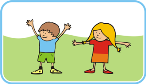 procházka parkemHODNOCENÍ TÝDNE UČITELEM:SEBEHODNOCENÍ ŽÁKA: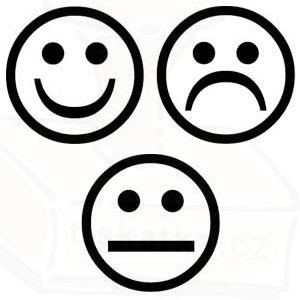 VZKAZ ŽÁKA UČITELI: